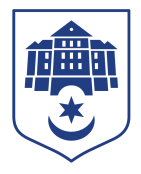 ТЕРНОПІЛЬСЬКА МІСЬКА РАДА                                                 Управління культури і мистецтвбульв. Тараса Шевченка,1, м. Тернопіль, 46001 тел.: (0352) 52 67 32 е-mail: kultura_mr.ter@ukr.netПідпорядкованими установами управління культури і мистецтв ТМР за період з 11.04.24р. по 18.04.24р. проведено ряд заходів, а саме:Начальник управління			                                                  Світлана КОЗЕЛКОЛюдмила Бойко, 526732ДатаНазва заходуКороткий описКонтактні дані11.04.2024Інфоonline  «Гортає пам'ять скорботні сторінки».Онлайн інформація приурочена до Міжнародного дня визволення в’язнів фашистських концтаборів.Бібліотека-філія № 5 для дорослихТел.: +0352283000 Проспект Злуки, 3311.04.2024Концерт співачки KOLA «Народжені об’єднувати».В рамках весняного концертного туру KOLA презентувала всім свою особливу програму  з головних хітів та нових треків: «Чи разом?», «Дочекаюсь», «Біля серця», «Люди», «Бути простим». Тернопільський міський палац культури «Березіль» ім. Леся КурбасаТел.: (0352) 53-31-13Вул. Миру, 6.11.04.2024Відкриття виставки  «Сім чудес у місті є…».15 квітня 1540 року датується перша писемна  згадка про Тернопіль. З нагоди цієї події відбулося відкриття виставки юних художників «Сім чудес у місті є…» Мистецька школа ТМФК ім. Соломії Крушельницької (викладач Богдан Федорів).Бібліотека-філія №2 для дітейТел.: (0352)-52-45-91  Вул. Івана Франка, 2111.04.2024Екскурсія до бібліотеки«Книжковий дивосвіт».До бібліотеки завітали діти 1-А класу школи «Ерудит» на пізнавально-оглядову екскурсію. Бібліотека-філія №3 для дітейТел.: (0352) 24-04-36Бульвар  Данила  Галицького, 1611.04.2024Майстер-клас «Квіти весняні - ніжні тюльпани».Дітки на майстер-класі виготовляли тюльпани з різнокольорового паперу.Бібліотека-філія №3 для дітейТел.: (0352) 24-04-36Бульвар  Данила  Галицького, 1611.04.2024Хобі територія «Паперові бджілки».В бібліотеці відбувся майстер-клас з виготовлення весняних бджілок.Метою якого був розвиток моторики та творчості учнів 1-А класу ТЛ №21 СМШ ім. І. Герети (техніка - паперова аплікація). Майстер-клас проведений спільно з ГО «Товариство Червоного хреста», волонтер Наталя Бригадир.Бібліотека-філія №4 для дітейТел.: (0352) 26-80-88Вул. Богдана Лепкого, 612.04.2024Історичні читання «Тернопіль: сторінками минулого і сьогодення»(До 484-ї річниці першої писемної згадки про Тернопіль)Завідувач відділом стародавньої історії Тернопільського обласного краєзнавчого музею – Олег Гаврилюк розповів про історію міста Тернопіль для учнів Тернопільської  спеціалізованої школи № 7 з поглибленим вивченням іноземних мов.Бібліотекарі підготували виставку «Від краєзнавця – до краєлюба» та перегляд літератури «Місто величі і слави - Тернопіль».Бібліотека-філія №2 для дорослихТел.: (0352) 53-79-55Вул. Миру, 4а12.04.2024Етно-екскурс бібліотекою.У бібліотеці-філії №4 для дорослих відбулась етно-екскурсія для учнів ЗОШ №10.Присутнім розповіли про українську хату, предмети побуту, показали Арт-буки книгозбірні.Бібліотека-філія №4 для дорослих Тел.: (0352) 24-15-90Бульвар Данила Галицького, 6.12.04.2024Краєзнавча мандрівка «Заснування і розвиток Тернополя у  XVI ст.».Зустріч  з тернопільським  істориком і археологом Олегом Гаврилюком.Центральна дитяча бібліотекаТел.: (0352)53-10-96Вул. Миру, 4а.14.04.2024 Зустріч психолога Олени Коваль з батьками, які виховують дітей з інвалідністю.Чергова зустріч психолога Олени Коваль з батьками, які виховують дітей з інвалідністю проходила у стінах нашої бібліотеки. Зустрічі відбуваються в рамках проєкту психологічної підтримки жінок «Ми_поруч» та за підтримки Міжнародного Благодійного Фонду "ЖИВИ".Бібліотека-філія №4 для дорослихТел.: (0352) 24-15-90Бульвар Данила Галицького, 6.14.04.2024Стендап-коцерт «Великий стендап». «Великий стендап» – грандіозний гумористичний проєкт, унікальна подія для всіх поціновувачів, що подарувала незабутні враження кожному. На сцену цього вечора виходили яскраві й унікальні коміки сучасності:Богдан Боярин @bod1qal;Марк Свиридюк @sviridyuk.mark44;Богдан Вахнич @vakhnych.bohdan;Антон Тимошенко @anton_tymoshenko;Роман Щербан @romansherban.Тернопільський міський палац культури «Березіль» ім. Леся Курбаса.Тел.: (0352) 53-31-13Вул. Миру, 6.14.04.2024 «Хресна дорога» спільно із церквою «Преображення Господнього» вулицями мікрорайону «Пронятин».Сьогодні весь український народ приймає свою нелегку й гірку долю, простує своєю Хресною Дорогою, приймаючи важкий хрест війни, лихоліть і випробувань. Самотність тих, хто втратив близьких людей, стає невимовним болем осиротілих сердець. Усі люди які йшли  Хресною  Дорогою  молилися за всіх тих, хто страждав і страждає в цій війні, щоб їхні страждання жертвувати Отцю, єднаючи їх зі Стражданням Його Сина. (духовні пісні у виконанні  вокального ансамблю «Березівки»).Будинок культури «Пронятин».Тел.: +380977204061 Вул. Мирна, 43.15.04.2024Урочистості з нагоди присвоєння статусу борцям за незалежність України у ХХ столітті.В фойє Українського Дому відбулися урочистості з нагоди надання статусу борцям за незалежність України у ХХ столітті на  території Тернопільської територіальної громади. Крім цього міський голова вручив звання «Почесний громадянин м. Тернополя» (посмертно) родинам героїв російсько-української війни.Управління культури і мистецтвТел.: (0352)52-67-32 Бульвар Тараса Шевченка, 27Український Дім.15.04.2024Міжнародний конкурс «CHECH SPRING 2024»,           м. Прага Прийняли участь 8 учнів: Заяць Маргарита – лауреат 2 ст, Козак Мілана – лауреат 3 ст, Очич Віталій – лауреат 3 ст, Мороз Вікторія – лауреат 3 ст, Турчинська Вероніка – лауреат 2 ст, Карпа Святослав – лауреат 3 ст, Косович Катерина – лауреат 2 ст, Іщук Агнеса – лауреат 2 ст.Тернопільська художня школа ім. М. БойчукаТел.:+38098 3344727Вул. Братів Бойчуків, 3а15.04.2024Відкриття спільної виставки світлин у фотооб’єктиві Валерія Богаченка, фотографії Олени Лайко, художні картини Володимира Шумила «Я містом іду світанковим» з нагоди першої згадки про Тернопіль.В Українському Домі відбулося відкриття виставки з нагоди 484-ї річниці першої писемної згадки про Тернопіль «Я містом іду світанковим». Картини Володимира Шумила, фотоілюстрації до книжки Олени Лайко «Про Тернопіль з любов’ю», світлини Валерія Богаченка. Управління культури і мистецтвТел.: (0352)52-67-32Бульвар Тараса Шевченка, 27Український Дім.15.04.2024Зустріч з краєзнавцем Сергієм Куницьким «О, сивочолий первосвідку долі!».Відбулася зустріч студентів 2 курсу Тернопільський кооперативний фаховий коледж , а також долучились студенти 2,3 курсу Соціально-гуманітарний факультет ЗУНУ - Тернопіль з краєзнавцем Сергієм Куницьким «О, сивочолий первосвідку долі!» з нагоди 484 річниці першої письмової згадки про Тернопіль.Центральна міська бібліотекаТел.: +380974884900Вул. Руська, 3115.04.2024Бібліотечне заняттяВ рамках співпраці з соціально-гуманітарним факультетом ЗУНУ відбулося бібліотечне заняття для студентів 2-3 курсів ( викладач Олена Конопліцька),  які опановують бібліотечний фах. Зокрема, говорили про: становлення бібліотечного лідера, нові стилі управління, трансформацію бібліотек та потреби читачів, нові ролі бібліотек та зміни, які вдалося втілити.Центральна міська бібліотекаТел.: +380974884900Вул. Руська, 3115.04.2024 Екскурс в історію «Легенди Тернового поля».З нагоди відзначення 484 -річниці з дня заснування Тернополя в бібліотеці відбувся екскурс в історію рідного міста. Мета заходу: вивчати і знати історію рідного міста. На заході читачі ознайомились з книгами про Тернопіль, його історію та сьогодення. З цікавістю послухали легенди про Тернопіль і Кутківці, за книгою Ірини Мацко «Містика Тернового поля».Бібліотека-філія №3 для дорослихТел.:+380986342797Вул. Дарії Віконської, 115.04.2024Мандрівка в історію «Обрії рідного краю:Тернопіль».Захід присвячений до Дня заснування, першої згадки про Тернопіль. На подію завітали студенти Галицького коледжу, спікером  якого була – Катерина Магула.Бібліотека-філія № 5 для дорослихТел.: (0352) 28-30-00 Проспект Злуки, 3315.04.2024Перша згадка про Тернопіль (1540)Краєзнавчий вернісаж: «Плинуть століття над містом Терновим»./Онлайн/До 484 - річниці першої письмової згадки про Тернопіль відбулося знайомство з історією рідного міста.Бібліотека-філія №7 для дорослихТел.: (0352) 53-79-75Блог:  «Урбан Бібліопростір».15.04.2024 Бліц-вікторина «Мій Тернопіль у питаннях і відповідях».Читачі відповідали  на різні питання вікторини про рідне місто, дізнавались правильні відповіді.Бібліотека-філія №7 для дорослихТел.: (0352) 53-79-75Вул. Карпенка, 14 15.04.2024Краєзнавчий екскурс «Тернопіль від минулого до сьогодення».Бібліотекар розповіла дітям цікаві факти про наше місто, його історію та архітектуру, а також діти дізналися таємниці старого замку, переглянули відео Тернополя з висоти пташиного польоту.Центральна дитяча бібліотекаТел.: (0352)53-10-96Вул. Миру, 4а.15.04.2024Історико-краєзнавча хроніка «Тернопіль в плині літ».15 квітня перша письмова згадка про Тернопіль. Про велич давнього нашого міста розповів завідувач відділу стародавньої історії Тернопільського обласного краєзнавчого музею Олег Гаврилюк для членів Тернопільського міського територіального центру.Бібліотека-філія №2 для дітейТел.: (0352) 52-45-91Вул. Івана Франка, 2116.04.2024Година екологічного просвітництва «Збережемо Землю разом».Для учнів ТНВК ШЕЛ №9 ім. І. Блажкевич методист Тернопільського обласного центру еколого – натуралістичної творчості учнівської молоді Березіцька М. М. розповідала про теперішній екологічний стан в Україні та в Тернополі.Читачі ознайомились з виставкою - застереженням «Не руйнуй гармонії земної» та взяли участь у літературно – екологічному круїзі «Навчаємося хазяйнувати розумно».Бібліотека-філія №2 для дорослихТел.: (0352) 53-79-55Вул. Миру, 4а.16.04.2024Весела година у бібліотеці «Мандруємо книжковими стежками».Про веселі книжкові пригоди в бібліотеці дізналися маленькі читайлики. Разом з бібліотекарем і класним  керівником вони вибирали, коментували про знайомі і незнайомі книги.Бібліотека-філія №3 для дорослих Тел.: +380986342797Вул. Дарії Віконської, 116.04.2024Екскурсія в бібліотеку «Цікаве дозвілля!».Бібліотека перетворилась на територію казки, дива, несподіваної цікавої зустрічі для дітвори - де не тільки читали книги, але і корисно провели свій вільний час, учні молодшої школи Тернопільський Ліцей 21 - СМШ ім. І. Герети.Бібліотека – філія №8 для дорослих Тел.: (0352) 26-80-39 Вул. Богдана Лепкого, 616.04 .2024«Захоплююча подорож у світ кольорів».Розвиваюче і пізнавальне заняття для дітей дошкільників, вивчення кольорів, пальчикова гімнастика,  малювання пальчиковими фарбами. Спільно з волонтерами Товариства Червоного Хреста.Центральна дитяча бібліотекаТел.: (0352)53-10-96Вул. Миру, 4а.16.04.2024Концерт «Весна переможна».В Українському Домі відбувся спільний захід - концерт «Весна переможна» театру пісні «Оберіг», який був присвячений нашій перемозі, ЗСУ та з нагоди 484-ї річниці першої писемної згадки про Тернопіль.Управління культури і мистецтвТел.: (0352)52-67-32Бульвар Тараса Шевченка, 27Український Дім.16.04.2024Історико-краєзнавчий екскурс «Відкрий для себе Тернопіль».Відбулася зустріч з О.Петровським - істориком, доцентом кафедри стародавньої та середньовічної історії ТНПУ ім. В. Гнатюка та учнями ЗОШ№ 14, 7 класу з нагоди 484 річниці першої згадки про Тернопіль.Бібліотека-філія №3 для дітейТел.: (0352) 24-04-36Бульвар  Данила  Галицького, 1617.04.2024Презентація виставки м’яких іграшок «Дитинства світ» від учнів художньої школи ім. Михайла Бойчука.В рамках бібліотечного проекту «Від книги до творчості» відкрита виставка м’яких іграшок «Дитинства світ».Бібліотека-філія №2 для дорослихТел.: (0352) 53-79-55Вул. Миру, 4а.17-30.04.2024з 12.00 до 19.00 год.Благодійна акція  «Я вірю в ЗСУ».Мета проведення благодійної акції: збір Великодніх гостинців для захисників. Усі бажаючі можуть приносити: чай, каву, солодощі з тривалим терміном зберігання у будиночок КП «Туристично-інформаційний центр міста Тернополя» на Театральному майдані. Кошики з продуктами відправлятимуть військовим, які захищають Україну на передовій.Управління культури і мистецтвТел.: (0352)52-67-32Локація: будиночок КП «Туристично-інформаційний центр міста Тернополя» на Театральному майдані.17.04.202414.00 год.Відкриття міського фестивалю «Великодні мотиви».У Тернополі розпочався міський фестиваль «Великодні мотиви».Вже третій рік поспіль у Тернополі напередодні Великодніх свят розпочав свою роботу фестиваль «Великодні мотиви». Воєнний час, який впливає на все наше сучасне життя, звичайно, надав своїх акцентів цій події - церемонії відкриття дійства. І військові куртки, які висіли на спинках деяких крісел довкола столиків з майстер-класами, нагадували як про цю воєнну постійну присутність, так і про тих, чиїми зусиллями, завдяки чиєму героїзму і чиєму подвигу усі ми зараз тут, у тилу, у Тернополі, маємо можливість готуватися до Великодня, вчитися прикрашати паски і кошики, робити великодні віночки, і просто жити – про наших воїнів-захисників. Про воєнний Великдень розповіло і красиве та дуже глибоке за змістом і вкладеною у нього суттю театралізоване дійство, у якому Мати-Україна з дітьми пекла паску, замішуючи у ній і сльози і біль, і горе і радість, болючі втрати і сподівання на краще. І ця надія, ця любов, ця віра у перемогу Добра над Злом та Світла нал Темрявою, які несе із собою Великдень, і втілилася у тій символічній Пасці, яка наче Сонце, засяяла в результаті над усім дійством із сподіванням на нашу Перемогу.А загалом фестиваль вирував своїми яскравими моментами - дорослі і студенти прикрашали спільно велетенські кошики, які невдовзі будуть виставлені до свят на популярних міських локаціях, молодші школярі брали участь у майстер-класах, учні художньої школи імені М. Бойчука, розставивши мольберти у залі, на очах у всіх творили свої роботи, присвячені темі Великодня.Дуже важливим моментом свята було те, що під час дійства міський голова Тернополя Сергій Надал передав представникам одного з тернопільських підрозділів необхідне для них спорядження. Три дрони та інші важливі для виконання завдань речі були придбані за кошти, які під час заходів, що проводили заклади культури міста, тернополяни своїми благодійними внесками передали для потреб наших військових. А ще діти писали листи для воїнів і складали їх у особливу, дуже важливу за своїми призначенням поштову скриньку, адже в них маленькі і дещо старші – школярі, ліцеїсти, студенти – висловлювали нашим захисникам вдячність та повагу, вітали з Великоднем, а найголовніше – бажали повертатися додому з якнайшвидшою Перемогою.Управління культури і мистецтвТел.: (0352)52-67-32Бульвар Тараса Шевченка, 27Український Дім 18.04.2024Благодійний концерт на підтримку ЗСУ.Володимир Трач. Презентація альбому «ЖИТИ».Володимир Трач презентував глядачам новий альбом «Жити», до якого увійшли пісні, написані під час війни. Cпеціальною гостею концерту булла легендарна співачка та телеведуча Анжеліка Рудницька. Управління культури і мистецтвТел.: (0352)52-67-32Бульвар Тараса Шевченка, 27Український Дім18.04.2024Концерт-лекція «Наш Івасюк»Лектор – Фок М.Тернопільська музична школа №2 імені Михайла ВербицькогоТел.: +380977007022Вул. Захисників України, 418.04.2024Виставка декоративно-прикладного мистецтва «Пасхальна феєрія».Виставка учнівських робіт декоративно-прикладного мистецтва. В експозиції представлено 25 декоративних пасхальних яєць, виконаних у різних техніках.Тернопільська художня школа ім. М. БойчукаТел.:+38098 3344727Вул. Братів Бойчуків, 3а